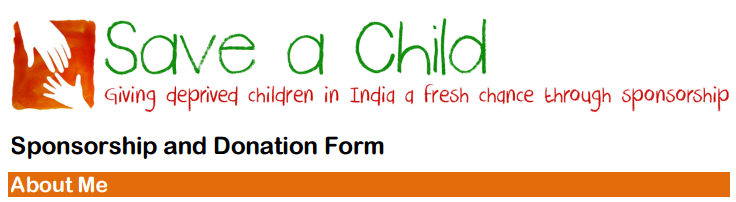 Name: ………………………………………………………………………………………………………………………………..Address: …………………………………………………………………………………………………………………………….Email: …………………………………………………………………………………………………………………………………Telephone: …………………………………………………………………………………………………………………………By giving my details I consent to being contacted by Save a Child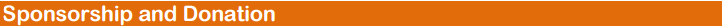 I would like to sponsor a child/children Number of Children:  Male  Female  No preference I would like to sponsor a child  In annual sums of: £   (minimum sponsorship level £216 per child)  By quarterly standing order of: £   (minimum sponsorship level £54 per child) OR I would like to make in a general donation of: £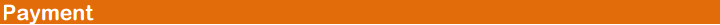  I wish to pay by Standing Order (Please complete and send the separate form to your bank)  I will pay by direct transfer to Save a Child's account at Bank of Scotland (sort code 12-11-03, account no 00908629)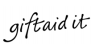  I enclose a cheque for: £    made payable to “Save a Child”Help us gain extra funding – Please complete and send the separate Gift Aid form below. Save a Child is a Registered Charity Number 328218Registered address: 27 Canning Cross, London SE5 8BHwww.saveachildindia.com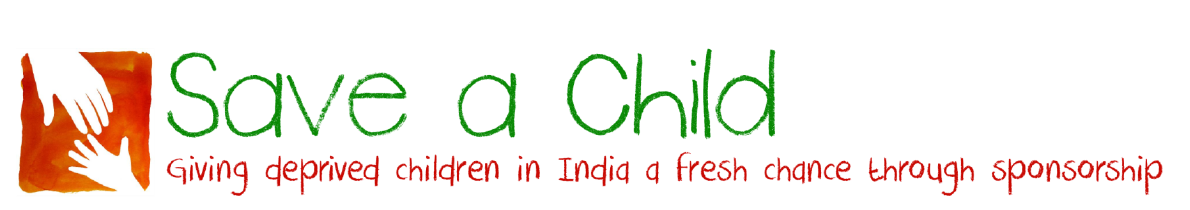 Standing Order MandateStanding Order Mandate To: The Manager Bank Name: 										Branch Address: 									Postcode: 										Please pay: Bank of Scotland, West End Office Account No: 00908629 Sort Code: 12-11-03 Payee: Save a Child Amount: £ 										Amount in words: 									Reference: 						(your surname preferred) Commencing: 1st     		(month) 	20 	(year) 				and thereafter: Quarterly / Annually (delete as applicable) on that date until further notice in writing and debit my account accordingly Account Name: 										Account No: 										Sort Code: 										Please cancel all previous standing order mandates made by me in favour of Save a Child. Signature: 										Name: 											Address: 										Postcode: 										Please return this completed form to your bank or use it for the purpose of giving your on-line /telephone instructions to your bank.Gift Aid DeclarationName of charity: Save a Child (Registered charity no 328218)Details of donor:Title: …………..  Forename: ……………………………………………………….Surname: ……………………………………………………………………………..Home Address: ……………………………………………………………………...…………………………………………………………    Postcode: ………………I want Save a Child to treat all donations I have made for this tax year and the four years prior to the year of this declaration and all donations I make from the date of this declaration until I notify you otherwise, as Gift Aid donations.You must pay an amount of Income Tax and/or Capital Gains tax at least equal tothe tax that the charity claims on your donations in the appropriate tax year.Signature: ……………………………………………………………………………..Date: ……………………………………………………………………………………Notes:1. You can cancel this Declaration at any time by notifying Save a Child.2. If in the future your circumstances change and you no longer pay tax on your income and capital gains equal to the tax that Save a Child reclaims, you can cancel your declaration.3. If you pay tax at the higher rate you can claim further tax relief in your Self-Assessment tax return.4. If you are unsure whether your donations qualify for Gift Aid tax relief, ask Save a Child.5. Please notify Save a Child if you change your name or address.Please return this completed form to:Bill Baker, Save a Child, 27 Canning Cross, London SE5 8BH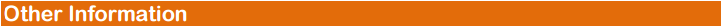 Please supply any other helpful information, whether it be concerning children to be sponsored, whether the sponsorship is to be a gift or in someone’s name, or how you first heard of Save a Child.………………………………………………………………………………………………………………………………………………………….. Save a Child is a Registered Charity Number 328218Registered address: 27 Canning Cross, London SE5 8BHwww.saveachildindia.com